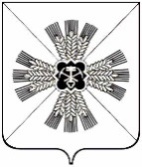 РОССИЙСКАЯ ФЕДЕРАЦИЯКЕМЕРОВСКАЯ ОБЛАСТЬ-КУЗБАССПРОМЫШЛЕННОВСКИЙ МУНИЦИПАЛЬНЫЙ ОКРУГСОВЕТ НАРОДНЫХ ДЕПУТАТОВПРОМЫШЛЕННОВСКОГО МУНИЦИПАЛЬНОГО ОКРУГА____-й созыв, _____-е заседаниеРЕШЕНИЕот  ________________ № ________пгт. ПромышленнаяО плате населения за жилищные  услуги  и о признании утратившими силу решений Совета народных депутатов Промышленновского муниципального округа 	Руководствуясь  статьей 156, частью  4 статьи 158 Жилищного кодекса Российской Федерации Совет народных депутатов  Промышленновского муниципального округаРЕШИЛ:1. Установить размер платы населения за жилищные услуги, за содержание  жилого помещения для нанимателей жилых помещений по договорам социального найма и договорам найма жилых помещений  муниципального жилищного фонда,  для собственников  помещений в многоквартирном доме, которые не приняли решение о выборе способа управления многоквартирным домом или не приняли на общем собрании решение об установлении размера платы за содержание жилого помещения, в соответствии с приложением к настоящему решению.2. Считать утратившими силу с 01.07.2021:- решение Совета народных депутатов  Промышленновского муниципального округа  от 18.06.2020 № 178 «О плате населения за жилищно-коммунальные услуги»;-  решение Совета народных депутатов  Промышленновского муниципального округа  от  28.01.2021 № 235 «О внесении изменений в  решение Совета народных депутатов Промышленновского муниципального округа от 18.06.2020 № 178 «О плате населения за жилищно-коммунальные услуги»  и о признании утратившими силу решений Совета народных депутатов Промышленновского муниципального округа».3. Настоящее решение подлежит опубликованию в районной газете «Эхо» и размещению на официальном сайте администрации Промышленновского муниципального округа в сети Интернет.4. Контроль за исполнением настоящего решения возложить на комитет по вопросам местного самоуправления, правоохранительной деятельности и депутатской этике   (Г.В. Кузьмина).5. Настоящее решение вступает в силу с 01.07.2021.Размерплаты населения за жилищные услугиРазмерплаты населения за содержание  жилого помещения для нанимателей жилых помещений по договорам социального найма и договорам найма жилых помещений  муниципального жилищного фонда,  для собственников  помещений в многоквартирном доме, которые не приняли решение о выборе способа управления многоквартирным домом или не приняли на общем собрании решение об установлении размера платы за содержание жилого помещения (НДС  не облагается, в руб.).пгт. Промышленная                                                                                                                                                                  Таблица № 1п. Плотниково                                                                                                                                                                                                                                                                                                                                     Таблица № 2ПредседательСовета народных депутатов Промышленновского муниципального округаЕ.А. ВащенкоГлаваПромышленновского муниципального округаД.П. ИльинПриложение  к решению Совета народных депутатов Промышленновского муниципального округаот  ________________ № _______                «О плате населения за жилищные услуги  и о признании утратившими силу решений Совета народных депутатов Промышленновского муниципального округа»№п/п                  НаименованиеЕд.изм.Размер платы гражданСодержание мест общего пользования, в том числе по видам благоустройства:11.Благоустроенный жилищный фондм213,952.Полублагоустроенный жилищный фонд м29,793.Неблагоустроенный жилищный фонд м26,984.Вывоз жидких бытовых отходов (для многоквартирных домов, не присоединенных к системе коммунальной канализации)м3116,18№п/п                  НаименованиеЕд.изм.Размер платыдля граждан1.Содержание мест общего пользованиям213,23